4th July 2022Dear Councillor,  NOTICE OF MEETING – PLANNING & TRANSPORTATION COMMITTEE.I hereby give notice that the next meeting of the above Committee will be held in the Council Chamber at Ashby de la Zouch Town Council, Legion House, South Street, Ashby de la Zouch, LE65 1BQ on MONDAY 11th July 2022 at 6pm.All members of the Committee are hereby summoned to attend for the purpose of considering and resolving the business to be transacted at the meeting as set out in the agenda below.Committee membership for 2022/23 is as follows: Councillor S.J. Hoult (Chairman)Councillor Mrs R. Manning (Vice Chairman)Councillor Ball Councillor BaylissCouncillor CoxonCouncillor DeakinCouncillor HarrisonCouncillor JonesCouncillor BigbyCouncillor Mrs A. WilsonCouncillor AllmanCouncillor Dr. B. KnealeYours faithfully,Mel MitchellDeputy Town ClerkMembers of the public and the press are also welcome to join the meeting by Zoom. To join the meeting by Zoom please use the following link:Join Zoom Meetinghttps://us06web.zoom.us/j/89633989125?pwd=dlpZRmc5OGJPSnFPYXMydnRJa3hRZz09Meeting ID: 896 3398 9125Passcode: 692281AGENDAAPOLOGIES.To receive apologies for absence.PUBLIC PARTICIPATION SESSION.Members of the public may ask questions, make representations, answer questions and give evidence in respect of the business on the agenda.  DECLARATIONS OF INTEREST.To receive any Declarations of Interest in accordance with the Code of Conduct.REQUESTS FOR DISPENSATIONS.To receive any requests for dispensations in accordance with the Code of Conduct.MINUTES.									Annex 1.To approve the minutes of the meeting held on Monday 6th June 2022.PLANNING APPLICATIONS.							Annex 2.				To receive and comment on planning applications.	PLANNING DECISIONS.							Annex 3.		To receive and note the planning decisions.	PAYMENT OF ACCOUNTS.							Annex 4.														To give approval for payment of accounts, as shown attached, in the sum of £46,482.99PRESENTATION FROM COUNCILLOR RAY MORRIS ON SUSTRANS AND THE NATIONAL CYCLE NETWORK. To receive and note a presentation from Councillor Ray Morris, Chairman of Breedon Parish Council, on Sustrans and the National Cycle Network.APPEAL DECISION OUTCOME REGARDING PLANNING APPLICATION 21/00471/REMM.								Annex 5.To receive and note correspondence regarding the appeal decision outcome for planning application 21/00471/REMM – Land off Lountside, Ashby de la Zouch.CORRESPONDENCE REGARDING ADVANCE NOTICE OF A TEMPORARY TRAFFIC REGULATION ORDER.						Annex 6.To receive and note correspondence regarding a temporary traffic regulation order for Grange Close, Ashby de la Zouch which will incorporate a temporary road closure on the 20th July 2022.  CORRESPONDENCE REGARDING FOOTPATH P21.			Annex 7.To receive and note correspondence from Leicestershire County Council regarding a ‘Public Path Diversion Order’ for Footpath P21, situated around Willesley Woodside.PROPOSED PLANNING SYSTEM REFORMS ARTICLE – LEVELLING UP AND REGENERATION BILL.							Annex 8.To receive and note an article summarising the proposed reforms to the planning system through the Levelling Up and Regeneration Bill. STREET NAMING AND NUMBERING – MONEY HILL.			Annex 9.To receive and comment on correspondence from NWLDC regarding potential street names for 23 streets based on the Money Hill development. ADVANCE NOTICE OF A TEMPORARY TRAFFIC REGULATION ORDER.											Annex 10.To receive and note a temporary traffic regulation order for A444 Atherstone Road in Appleby Magna to safely facilitate substation works.ADVANCE NOTICE OF A TEMPORARY TRAFFIC REGULATION ORDER.											Annex 11.To receive and note a temporary traffic regulation order for Brook Street, Ashby de la Zouch to safely facilitate culvert repairs.  This work was expected to commence on 1st August 2022 but has been delayed.ADVANCE NOTICE OF A TEMPORARY TRAFFIC REGULATION ORDER.											Annex 12.To receive and note a temporary traffic regulation order for Heath Lane, Blackfordby commencing on the 13th July 2022 for Severn Trent Water to facilitate installation of a sluice valve.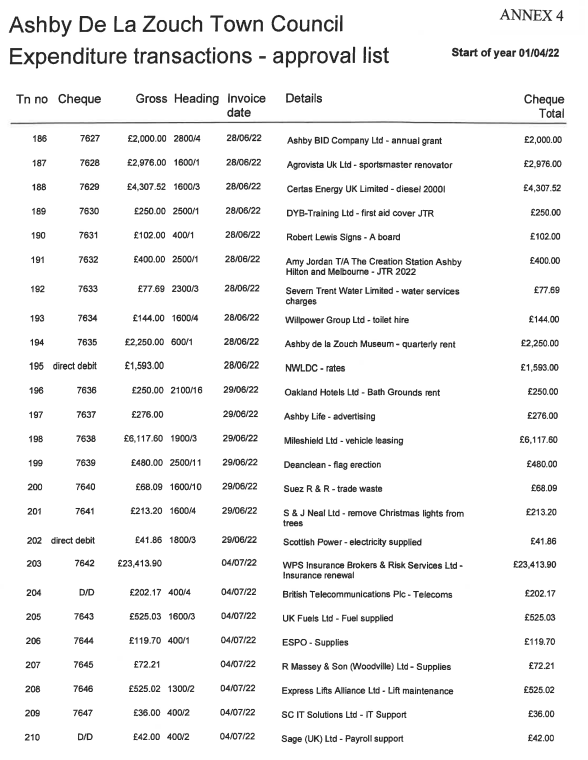 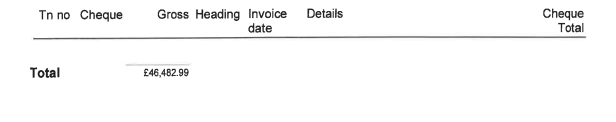 Proposed Planning System Reforms: Levelling Up and Regeneration BillArticle Published on the SLCC website - 16 May 2022In the Queen’s Speech on Wednesday 11 May 2022 the government set out a series of proposed reforms to the planning system through the Levelling Up and Regeneration Bill. These have been informed by the responses to the government’s 2020 White Paper – Planning for the Future.The main planning proposals of interest to clerks are:The process for preparing local plans will be simp lified and made quickerMore planning policies will be set nationallyRules about notifying parish councils about planning applications affecting their area will be strengthened – they should be notified of all planning applications not just those submitted to the local planning authorityA locally-set, mandatory non-negotiable levy will replace s106 planning obligations and the Community Infrastructure Levy. The neighbourhood share (15%, rising to 25% if the area is covered by a Neighbourhood Plan) of the new levy will be retainedSome aspects of neighbourhood planning will be amended and strengthenedA new neighbourhood planning tool will provide a simpler alternative to neighbourhood plansA ‘street votes’ system will be introduced that would permit residents to propose development on their street and hold a vote on whether it should be given planning permissionLocal and neighbourhood plans will be given more weight when making decisions on applications, so that there must be strong reasons to override themLocal authorities will have the discretion to introduce a council tax premium on second homesNote: while most of the Bill applies to the whole of the UK, some provisions apply to England only.No.App. No.AddressNature of applicationRemarks122/00956/TCARoyal Mail Sorting Office, 42 Market Street, Ashby de la ZouchWorks to a group of Ash trees (Unprotected tree in a conservation areaTBA222/00691/REMMFlagstaff Island, Lountside, Ashby de la ZouchErection of a road related storage, maintenance and management facility and associated site works (reserved matters to outline planning permission ref. 17/01081/OUTM) (revised scheme) TBA322/00648/FUL84 Ashby Road, WoodvilleErection of a first floor side extension and first floor rear extension including associated external alterations TBA422/00850/FULFairways, 16 Measham Road, Ashby de la ZouchWidening of existing access and associated replacement front boundary treatments TBA522/00890/FUL7 The Croft, Ashby de la ZouchAlterations to existing conservatory to form orangery and rear canopy TBA622/00906/FULBlackfordby Old School Room, Main Street, BlackfordbyDemolition of existing lean-to extension, and construction of replacement single-storey rear extension and associated external alterations, erection of an enclosure for an air source heat pump, sail shade, widening of gateway and new ramp access TBA722/00973/FULHolywell Farm, Smisby Road, Ashby de la ZouchErection of workshop building TBA822/00928/FULWillesley County Primary School, Packington Nook Lane, Ashby de la ZouchProposed installation of new drainage channels and construction of and repairs to below ground drainage runs and the installation of below ground attenuation tanks TBA922/00919/PAA65 Wood Street, Ashby de la ZouchNew access and provision of hardstanding to front curtilage TBA1022/00993/FUL58 Highfields Close, Ashby de la ZouchErection of two storey front and side extensions and single storey rear extensionTBANo.App. No.AddressNature of applicationRemarks of CommitteeDecision of LPA122/00526/VCUMMoney Hill Site, North Of Nottingham Road And South Of A511, Ashby de la ZouchDevelopment of 605 residential dwellings (C3), a 60 unit extra care centre (C2), a new primary school (F.1), a new nursery school (E), a new community hall (F.2), new neighbourhood retail use (E), new public open space and vehicular access from the A511 and Nottingham Road (outline - all matters other than part access reserved) approved under planning permission ref. 21/02089/VCUM without complying with Conditions 7, 12, 13, 14, 19, 25, 26, 28 and 29 so as to allow for amended trigger points for submission and approval of details under those conditions, and to include additional conditions in respect of demolition methodologyNo objectionsGranted222/00667/FUL5 Stuart Way, Ashby de la ZouchErection of single storey front extensionNo objectionsGranted322/00108/FUL37 Avenue Road, Ashby de la ZouchErection of a single storey side extensionNo objectionsGranted422/00304/FUL45 Nottingham Road, Ashby de la ZouchErection of a detached outbuilding to the rear of the garden to include a home office and workshopNo objectionsGranted522/00622/FULFitness Centre, Smisby Road, Ashby de la ZouchAdditional first floor space for Gym/Studio areaNo objectionsGranted622/00694/FUL122 Leicester Road, New Packington, Ashby de la ZouchErection of a single storey front extension, canopy and associated external alterationsNo objectionsGranted722/00388/CLP93 Butt Lane, BlackfordbyCertificate of lawful proposed development for the erection of a single storey rear extensionNo objectionsGranted822/00701/FUL5 Selina Close, Ashby de la ZouchErection of a single storey side and rear extensionNo objectionsGranted922/00433/FUL23 Cambrian Way, Ashby de la ZouchErection of a detached outbuildingNo objectionsGranted1021/02073/FUL23 Saxon Way, Ashby de la ZouchErection of a single storey front porchNo objectionsGranted